Spoštovani starši, 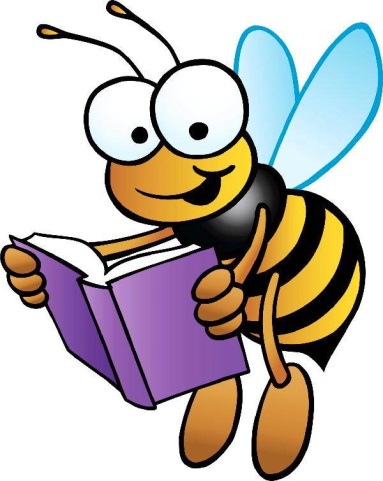 za otroke, ki obiskujejo drugi do četrti razred, pripravljamo BRALNE URICE, kjer bomo poslušali in brali različne zgodbe (tudi v okviru bralne značke), se o njih pogovarjali in se zabavali.Dobivali se bomo ob torkih od 14.45 do 15.45. v dnevnem centru  Skupaj v skupnosti na Kunaverjevi 2.Prvič pa se dobimo v torek, 22. 9. 2020!Potrebne so prijave!Za prijavo ali več informacij pokličite na telefon 051 300 380 oziroma pišite na email: dnevni.center@skupajvskupnosti.siSpoštovani starši, za otroke, ki obiskujejo drugi ali tretji razred, pripravljamo BRALNE URICE, kjer bomo poslušali in brali različne zgodbe (tudi v okviru bralne značke), se o njih pogovarjali in se zabavali.Dobivali se bomo ob torkih od 14.45 do 15.45. Otroke prevzamemo v šoli, po zaključku pa na vas počakajo v dnevnem centru na Kunaverjevi 2.Prvič pa se dobimo v torek, 22. 9. 2020!Potrebne so prijave!Za prijavo ali več informacij pokličite na telefon 051 300 380 oziroma pišite na email: dnevni.center@skupajvskupnosti.si